 HATHERSAGE PARISH COUNCILClerk – Mr Steve Wyatt, Heart of Hathersage, Main Road, Hathersage, S32 1BBMob: 07432422470 Email: clerk@hathersageparishcouncil.gov.uk 5th March 2020Swimming Pool Committee members,  	                                            Parish Councillors are summoned to attend a meeting of the Swimming Pool Committee in the Sampson Room, Memorial Hall on Tuesday 10th March 2020 at 7.00 pm. The Agenda for the meeting is set out below. 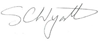 Yours sincerely,Clerk for Hathersage Parish CouncilPUBLIC PARTICIPATIONA period of not more than ten minutes will be made available at the beginning of the meeting for members of the public to ask questions or submit comments about Swimming Pool Committee matters. AGENDAMEMBERS OF THE PUBLIC ARE ENTITLED TO ATTEND ALL MEETINGS OF THE COUNCIL (SUBJECT TO CERTAIN RESTRICTIONS) AND WILL BE MADE WELCOME. WITH THE PERMISSION OF THE COUNCIL, MEMBERS OF THE PUBLIC MAY ADDRESS THE COUNCIL DURING THE TIME SET ASIDE FOR THE PURPOSE, UPON ITEMS APPEARING ON THIS AGENDA. AS A COURTESY PLEASE NOTIFY THE CLERK IF YOU PLAN TO ATTEND.Actions (to be reviewed)From 10/12/19 the action number is the date of the meeting followed by a sequential number as the action arises in the minutes. The minute number to which the action refers is included in the Action text.1Apologies for absence.2To decide any variation in the order of business.3Declaration of interests.4Public participation.4.1Receive notes of Marketing/Advertising/Fundraising Group meetings since February SPC.4.2Future fund-raising events.4.3Review actions assigned to Fundraising group.5Confirmation of previous minutes of meeting 11th February 2020.6Review previous action points (appended to this agenda).7Plant room upgrade project – update.8Plant/Machinery/Operational issues and Manager’s Report.8.1Employee Handbook – comments required.8.2To consider the quotes and options for replacing turf with an artificial material.8.3Inclusion in Matlock Food and Drinks Festival publicity – decision required.9Events booked for 2020 since the last meeting.10Review the draft advert for the local community publications11Finance. 11.1Approval a pool budget for 2020/2112Confidential item: To receive feedback on the Job Description review.13Confidential item: Pool Advisor T&Cs14Clerk’s report/correspondence.15Items for the next meeting. 16Confirm date of next meeting – 14th April 2020.Action noOwnerActionStatus112/19M WellingtonReport on splitting office to provide staff room10/12 A temporary office partition is to be purchased for now. Cost to not exceed £200.14/01 The screen has been ordered.11/02 expected next week payment made.c/f112/19JA Marsden & M WellingtonMeet Café tenants to discuss signage.10/12 The meeting took place and actions carried out. The design of the main sign is to be agreed.14/01 Mike is still waiting for input from the café and will chase them up.11/02 draft signage circulated, comments made, redrafting required, exchange of emails. Café opening times thought not necessary. White on blue is not bright enough – black on blue suggested.Sue K had mentioned to Mike about an additional banner with food options, assume they pay for this. Use heated and not the degrees.George to incorporate suggestions and re-draft.c/f140120-002Mike136/19 Fundraising news is to be included in Mike’s management report11/02 This had not yet been incorporated.C/F140120-005Mike139/19 Mike will speak to DCC and DDDC about including Hathersage pool in their pool publicity.11/02 Included in Mike’s report, the pool is included, but awaiting a further response from DDDC.C/F140120-008MikeMike will speak to Coleman’s Deli about alternative publicity rather than the season ticket.11/02 This has been explained to the Deli. Still waiting for response.C/F110220-001Chris C152.19.1 Chris Cave RFO will enquire with the Architect Tom Crooks if reinstatement of the grass surround is within the contract with T&C Williams.Raise110220-002George152/19.2 Quotes and advice are to obtained for using artificial grass for the pool surround to replace natural turf.Raised.110220-003Chris C152/19.3 Chris Cave RFO will arrange for the adverts for the pool to be sent to Bradway Bugle and Dore To DoorRaised110220-004George157/19 George will ensure that those staff taking and upgrading their teaching certification are aware of the commitment that will be expected.Raised110220-005George157/91 George will ensure that the updated task list is provided for distribution.Raised110220-006Cllr. B Hanley161/19 Cllr. B Hanley will look into the recommended provision of disabled parking spaces and report back at the next meeting.Raised.110220-007GeorgeGeorge will arrange the purchase of the iZettle credit card device.Raised110220-008GeorgeThe pool brochures are to be ordered at £385 for 12,000 copies.Raised.